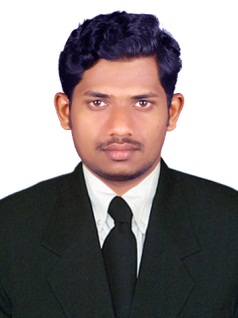 CAREER OBJECTIVE:Seeking a suitable any position where can be utilized the experience for the company and personal growth as well.MAJOR STRENGTHExcellent computer knowledge and communicationskillsHardworking and resultorientedSelf-Motivated and HardWorkerProblem solving skillAbility to learn new skillsquickly.WORK EXPERIENCE:Worked as an Production Maintenance Engineer in Queenex Tissue Paper Factory, Wadi Al Dawasir, Saudi Arabia, from June 2016– June 2018 (2Years)Duties & Responsibilities:Diagnosing faults Repairing MachinesFitting  new parts and making sure Machines are working properlyControlling maintenance tools, stores and equipmentOiling and cleaning machinery and partsOverhauling and replacing parts according to scheduleResponding immediately to machinery break downWorked as Automobile Service Engineer in IIB Educational Private Limited, Kerala, India, from 2015 June to 2016June(1Year)Duties & Responsibilities:Guide Students to service auto mobile componentsMaintain automobile engine and other partsTeach the students about the automobile parts and their working mechanismsCheck the components regularly and inform the management if any modifications is necessaryAssemble and Dismantle each and every automobile parts to understand the students about themExplain the students about the working of each and every component theoretically and practicallyProvide lubrication of parts periodicallyEDUCATIONAL QUALIFICATION:Academic:Bachelor of Degree of Mechanical Engineering.Passed The Poly Technic Diploma in Mechanical Engineering.Passed The Secondary SchoolExamination.Professional Qualification:Completed AutoCAD From Cadd Centre at2012Completed course on Solid Works From Cadd Centre  at2012Completed CNC Lathe and Milling Programming From Jayam CNC CAD/CAM at2012Languages knownEnglish	-Fluent.Hindi	-Fluent.Malayalam	-Fluent.Arabic	- Fluent.Personal Details:Age & Date of Birth:24 Yrs, 02-01-1994.Sex:MaleReligion:Islam.Marital Status:UnmarriedNationality:Indian